Announcements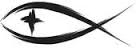 Meetings & EventsTuesday, February 13th															Trustees 7pmWednesday, February 14th														Ash Wednesday 7pmWednesday, February 21st														Lenten Service 7pmPLEASE LEAVE ATTENDANCE SHEETS	Please remember to fill out the attendance sheet you will find in your bulletin and leave it on the pew when you leave today.  Even if you don’t use the attendance sheet, please leave it on the pew and the elders will collect them after the service.  The blank sheets will be reused.SUNDAY MORNING BIBLE STUDYWe will continue our bible study this Sunday morning called “How to Witness to Grieving People” which still has 6 weeks of video to go.  Please join us for this time of fellowship and study.LWML MITE BOXES	SWAT is going to be collecting the LWML Mite Boxes throughout 2024.  This is the LWML’s single largest fundraising effort to support all of the ministry activities of the Lutheran Women’s Missionary League.  Please pick up a box today and return it to the church as you fill it with your change.LENTEN DEVOTIONAL BOOKLETS	You will find some Lutheran Hour Ministry Lenten Devotional Booklets on the ledge by the door.  Please take one for your personal devotions during the Lenten season.BIRTHDAYS IN FEBRUARYSue Johnson					February 17thLila Fink						February 20thBecky Kline					February 23rdRodney Schimke				February 26thSERVING THIS MONTH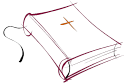 Greeters: Rodney & Jerilyn SchimkeAltar Guild: Rodney & Jerilyn SchimkeSERVING TODAY							SERVING NEXT WEEK 2/18/2024Pastor:  Rev. Jacob Sherry					Pastor:  Rev. Jacob SherryElder:  Dave Johnson							Elder:  Dave JohnsonAccomp:  William Bankstahl					Accomp:  William BankstahlAcolyte:  Sarah Sherry							Acolyte:  Connor LeSargeReader:  Diane Hanson						Reader:  Kathy SchoedelATTENDANCE: 2/4/2024WORSHIP: 52							BIBLE STUDY: 9FIRST FRUITS TRACKER WEEK ENDING:  2/4/2024Offering Receipts:		$2,226.50			YTD Budget Receipts:	$12,201.50Weekly Budget Needs:	$3,125.79			YTD Budget Needs:		$15,628.95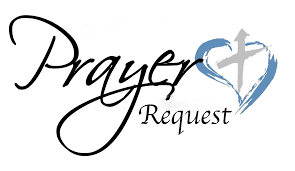 Special PrayersTim Fogarty								Jim Poellet									Bill RallsMelody Tessaro Maki					Shirley Poellet								Rose RallsPam Monroe																				Steve SchimkeFor Pastor Sherry and his family as they consider a call toLord of Glory Lutheran Church in Elk River, MN.Prayers for Our MilitaryCapt. Tim Brandt at Madigan Medical Center, Fort Lewis, WA, son of Bruce & Debbie BrandtAndrew Burch, Jr., grandson of John & Loree Sprawka.Alyssa & Trevor Eisenlohr siblings both with the U.S. Navy, friends of Janette & Fred MayJordan Fink, grandson of Lila FinkMark Granzotto with U.S. Navy in Bahrain, grandson of Rita MerkeyIan Nelson, nephew of Jack NelsonTyge Nelson & family, nephew of Jack NelsonDerek Sprawka, grandson of John & Loree SprawkaIf you wish to add someone’s name, please call or e-mail the church office.Lent & Holy Week ServicesWed., Feb. 14th		Ash Wednesday Worship				7:00pmw/CommunionSun., Feb. 18th			Worship										10:30amWed., Feb. 21st		Lenten Worship							7:00pmSun., Feb. 25th			Worship w/Communion				10:30amWed., Feb. 28th		Lenten Worship							7:00pmSun., Mar. 3rd			Worship										10:30amWed., Mar. 6th			Lenten Worship							7:00pmSun., Mar. 10th			Worship w/Communion				10:30amWed., Mar. 13th		Lenten Worship							7:00pmSun., Mar. 17th			Worship										10:30amWed., Mar. 20th		Lenten Worship							7:00pmSun., Mar. 24th			Palm Sunday Worship					10:30am										w/CommunionThur., Mar. 28th		Maundy Thursday Worship			7:00pm										w/CommunionFri., Mar. 29th			Good Friday Worship					7:00pm										(at Norwalk Lutheran Church)Sun., Mar. 31st			Easter Sunday Worship					10:30amw/Communion